Beginners ( all age) 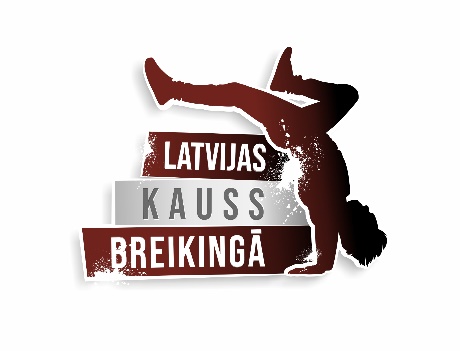 JUDGE ____________PROTOCOL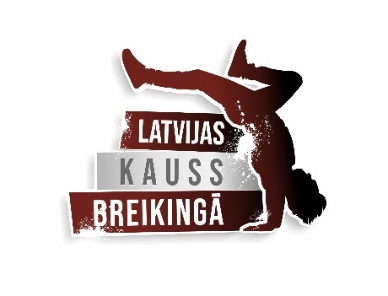 B-Boys - Juvenile/ Bērni ( … 11 g.v.) 2010.dz.g. un jaunāki 1 vs 1JUDGE ____________PROTOCOLB-Boys - Junior / Juniori (12-15 g.v.)  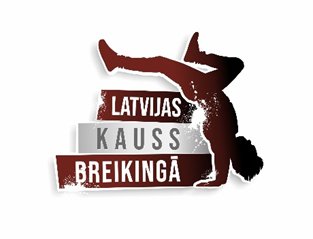              2006. un 2009.dz.g. 1 vs 1JUDGE ____________PROTOCOLB-Boys - Youth / Jaunieši (16-18 g.v.) 2003., 2004. un 2005.dz.g. 1 vs 1JUDGE ____________PROTOCOLB-Boys - Adult / Pieaugušie 2002.dz.g. un vecāki 1 vs 1JUDGE ____________PROTOCOLB-Girls - Juvenile / Bērni ( ... - 11 g.v.) 2010.dz.g. un jaunākas 1 vs 1JUDGE ____________PROTOCOLB-Girls - Junior / Juniori (12-15 g.v.) 2006. un 2009.dz,g, 1 vs 1JUDGE ____________PROTOCOL B-Girls - Youth (16 - ... g.v.) 2005. un vecākas 1 vs 1JUDGE ____________PROTOCOL9. Komandas (bez vecuma ierobežojuma) - Crews 4 vs 4Nr.Name Points 1-10Next round (8)Next round (4)Next round (2)1.Džava 22,6++1.vieta2.Zak 16,5+6.vieta3.B- Boy – Braņiks 1774616,4+7.vieta4.B- Boy Marčuks 1410.vieta5.B-Gustavito 14,29.vieta6.B-boy Alex 11,913.vieta7.B-BOY Dan 12,112.vieta8.B-Boy Leo 14,5++4.vieta9.Dakteris 18+5.vieta10.Tim Vicious 10,514.vieta11.Vinorgela 13,611.vieta12.B- Boy Kikis 22,6++2.vieta13.Bboy David 17++3.vieta14.Bboy Jānis16+8.vietaNr.Name Points 1-10Next round (8)Next round (4)Next round (2)1.Bandos 26+3.vieta2.Leopardo 17753 20,86.vieta3.Dj Edgar 1770427++1.vieta4.USA 1775619,57.vieta5.B- Boy -Sandis 13,813.vieta6.B- Boy -Artis 18,5++2.vieta7.Adrian 16,69.vieta8.Eddy-Break 1776615,512.vieta9.Bboy Kruzok 21,95.vieta10.Bboy Artjom 17638 17,5+4.vieta11.Bboy Amir 188.vieta12.Bboy Dimon 1776415,811.vieta13.Bboy Žigis 15,910.vietaNr.Name Points 1-10Next round (8)Next round (4)Next round (2)1.LA 1775421,55.vieta2.Slonik 1775717,8+3.vieta3.Pchela 19,56.vieta4.Gleba Sheet 1770725,5+1.vieta5.B- Boy Andrex 1774119,56.vieta6.B-boy Pach 138.vieta7.Boy -Dembo 17740138.vieta8.BuzyKid 1777325+2.vieta9.Bboy Jimy167.vieta10.Dyuha 1771023,8+4.vietaNr.Name Points 1-10Next round (8)Next round (4)Next round (2)1.Moras 1770623,8+3.vieta2.B- Boy Brilox 1773720,86.vieta3.Bboy ImmaFly 1777920,77.vieta4.Sida 1776226++1.vieta5.B- Boy Zvaga 1774918,810.vieta6.HeadVlad 1777224,1+4.vieta7.B-BOY Impaler 1776519,88.vieta8.B- Boy Ar4is 22,45.vieta9.MonkeyPablo 1770921,8++2.vieta10.Crazy Frog 1776317,511.vieta11.Gudza 19,59.vietaNr.Name Points 1-10Next round (8)Next round (4)Next round (2)1.Illarock(MBC) 1777023+3.vieta2.Bboy TheKey 17778236.vieta3.Bboy Dzii 1778020,39.vieta4.Bboy Aizs 1777721,87.vieta5.NarekTheShow 1770325++1.vieta6.Bboy Valoon 1776821,38.vieta7.Mic-Shaggy 1776026++2.vieta8.Maf’One 1776723,85.vieta9.Dainito 1778119,510.vieta10.FISHA 1776124+4.vietaNr.Name Points 1-10Next round (4)Next round (2)1.B-girl Mona 1773924,8+1.vieta2.B-girl Jasmine 18,83.vieta3.Dina17,8+2.vieta4.Roxy14,86.vieta5.Eliz17,84.vieta6.Dārta15,45.vietaNr.Name Points 1-10Next round (2)Final1.Elina 1770825+1.vieta2.Amanda 20,23.vieta3.Tanyuba 17,54.vieta4.Bgirl Vikatron 20,3+2.vietaNr.Name Points 1-10Final 1.Izanami 17700-1.vieta2.Liiva -2.vietaNr.Name Points 1-10Next round (4)Next round (2)1.“Sin crew”216.vieta2."Factory Kingz"216.vieta3."Kids Fatcory"197.vieta4."Madflow crew 2"234.vieta5."Nothing2Prove"25,5+2.vieta6."Magic4"22,8+1.vieta7.Call to Heaven21,55.vieta8."National Geographic “ 23,53.vieta